Ústřední kontrolní a zkušební ústav zemědělský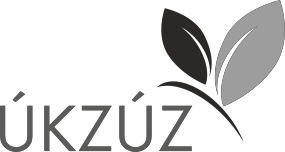 Hroznová 2, 656 06 BrnoOdbor osiva a sadby, Za Opravnou 4, 150 06 Praha 5VÝSLEDEK MECHANICKÉHO ROZBORU SADBY BRAMBORVelikostní třídění:Rozbor proveden v: 				                           dne:Rozbor provedl:                                                                                    otisk razítka a podpis          pracovník ÚKZÚZ	              pověřená osobaOdrůda Kategorie a generaceČíslo partieHmotnost partie v t Číslo vadyVadaVadaNejvyšší přípustná hmotnostní procenta vad pro jednotlivé kategorieNejvyšší přípustná hmotnostní procenta vad pro jednotlivé kategorieNejvyšší přípustná hmotnostní procenta vad pro jednotlivé kategorieNejvyšší přípustná hmotnostní procenta vad pro jednotlivé kategorieNejvyšší přípustná hmotnostní procenta vad pro jednotlivé kategorieNejvyšší přípustná hmotnostní procenta vad pro jednotlivé kategorieZjištěná skutečnostZjištěná skutečnost Číslo vadyVadaVadaPBTCPBS, SE, ES, SE, EA, BA, BZjištěná skutečnostZjištěná skutečnost1Měkká hniloba hlízMěkká a suchá hniloba celkem00,20,20,50,20,51Suchá hniloba hlízMěkká a suchá hniloba celkem00,20,50,50,50,52Vločkovitost hlíz bramboruVločkovitost hlíz bramboru01,05,05,05,05,03Strupovitost bramboruStrupovitost bramboru05,05,05,05,05,04Prašná strupovitost bramboruPrašná strupovitost bramboru01,03,03,03,03,05Scvrklé hlízy Scvrklé hlízy 00,51,01,01,01,06Vnější vady způsobené mechanicky nebo škůdci, hlízy poškozené mrazem a zapařenímVnější vady způsobené mechanicky nebo škůdci, hlízy poškozené mrazem a zapařením03,03,03,03,03,07Candidatus Liberibacter solanacearum Candidatus Liberibacter solanacearum 0000008Háďátko hlízové Háďátko hlízové 000000Celkem vady č. 1 až 8Celkem vady č. 1 až 8Celkem vady č. 1 až 806,06,06,08,08,09Příměs zeminy a jiných nečistotPříměs zeminy a jiných nečistot1,01,01,02,02,010Hlízy jiných odrůd a odchylných typůHlízy jiných odrůd a odchylných typů0,250,250,50,511Škodlivé organismy, které je zakázáno zavlékat 
a rozšiřovat na území Evropské unieŠkodlivé organismy, které je zakázáno zavlékat 
a rozšiřovat na území Evropské unieNesmí se vyskytovatNesmí se vyskytovatNesmí se vyskytovatNesmí se vyskytovatNesmí se vyskytovatNesmí se vyskytovatVelikost sadby:Nejvyšší přípustné hmotnostní procentoZjištěná skutečnosthlízy nadsadbové3hlízy podsadbové3